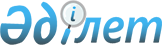 Баянауыл ауданында 2020 жылға арналған мектепке дейінгі тәрбие мен оқытуға мемлекеттік білім беру тапсырысын, ата-ана төлемақысының мөлшерін бекіту туралыПавлодар облысы Баянауыл аудандық әкімдігінің 2020 жылғы 16 наурыздағы № 76/3 қаулысы. Павлодар облысының Әділет департаментінде 2020 жылғы 27 наурызда № 6773 болып тіркелді
      Қазақстан Республикасының 2001 жылғы 23 қаңтардағы "Қазақстан Республикасындағы жергілікті мемлекеттік басқару және өзін-өзі басқару туралы" Заңының 31-бабы 2-тармағына, Қазақстан Республикасының 2007 жылғы 27 шілдедегі "Білім туралы" Заңының 6-бабы 4-тармағының 8-1) тармақшасына сәйкес, Баянауыл ауданының әкімдігі ҚАУЛЫ ЕТЕДІ:
      1. Баянауыл ауданында 2020 жылға арналған мектепке дейінгі тәрбие мен оқытуға мемлекеттік білім беру тапсырысы, ата-ана төлемақысының мөлшері осы қаулының қосымшасына сәйкес бекітілсін.
      2. Осы қаулының орындалуын бақылау жетекшілік ететін аудан әкімінің орынбасарына жүктелсін.
      3. Осы қаулы оның алғашқы ресми жарияланған күнінен кейін күнтізбелік он күн өткен соң қолданысқа енгізіледі. Баянауыл ауданында 2020 жылға арналған мектепке дейінгі тәрбие мен оқытуға
мемлекеттік білім беру тапсырысы, ата-ана төлемақысының мөлшері
					© 2012. Қазақстан Республикасы Әділет министрлігінің «Қазақстан Республикасының Заңнама және құқықтық ақпарат институты» ШЖҚ РМК
				
      Баянауыл ауданының әкімі

К. Каримов
Баянауыл ауданы әкімдігінің
2020 жылғы 16 наурыздағы
№ 76/3 қаулысына
қосымша
№
Мектепке дейінгі тәрбие мен оқыту ұйымдарының атауы
Мектепке дейінгі тәрбие мен оқыту ұйымдарындағы тәрбиеленушілердің саны
Бір тәрбиеленушіге айына жұмсалатын шығындардың орташа құны, теңге
Ата-анасының айлық төлемақысының мөлшері, теңге
1
2
3
4
5
1
"Туберкулез ауруына шалдығуы ықтимал мектеп жасына дейінгі балаларға арналған "Шағала" бала бақшасы" мемлекеттік мекемесі
50

(жергілікті бюджет)
76098
-
2
Баянауыл ауданы Баянауыл ауылдық округі әкімінің аппараты мемлекеттік мекемесінің "Баянауыл ауылының бөбектер бақшасы" мемлекеттік коммуналдық қазыналық кәсіпорны
285

(жергілікті бюджет)
42565
1 жастан

3 жасқа дейін -7500

3 жастан

6 жасқа дейін -8000
3
Баянауыл ауданы Майқайың кенті әкімінің аппараты мемлекеттік мекемесінің "Майқайың кенті бөбектер бақшасы" мемлекеттік коммуналдық қазыналық кәсіпорны
291

(жергілікті бюджет)
34726
1 жастан

3 жасқа дейін -7500

3 жастан

6 жасқа дейін -8000
4
"Баянауыл ауданы білім беру бөлімінің Шадыра

мектеп-балабақша оқу-тәрбие кешені" коммуналдық мемлекеттік мекемесі
20

(жергілікті бюджет)
57720
1 жастан

5 жасқа дейін – 6000
5
"Баянауыл ауданы білім беру бөлімінің Академик Қаныш Сәтбаев атындағы

мектеп-балабакша оқу-тәрбие кешені" коммуналдық мемлекеттік мекемесі
20

(жергілікті бюджет)
68320
1 жастан

5 жасқа дейін – 6000
6
"Баянауыл ауданы білім беру бөлімінің Мәшhүр Жүсіп Көпейұлы атындағы жалпы орта білім беру мектебі" коммуналдық мемлекеттік мекемесі

(шағын - орталық)
31

(жергілікті бюджет)
15660
1 жастан

5 жасқа дейін – 6000
7
"Баянауыл ауданы білім беру бөлімінің Сұлужон жалпы орта білім беру мектебі" коммуналдық мемлекеттік мекемесі

(шағын - орталық)
20

(жергілікті бюджет)
43410
1 жастан

5 жасқа дейін – 6000
8
"Баянауыл ауданы білім беру бөлімінің Б.Хайдаров атындағы жалпы орта білім беру мектебі" коммуналдық мемлекеттік мекемесі

 (шағын - орталық)
34

(жергілікті бюджет)
24850
1 жастан

5 жасқа дейін – 6000
9
"Баянауыл ауданы білім беру бөлімінің Дүйсенбай Рахметов атындағы жалпы орта білім беру мектебі" коммуналдық мемлекеттік мекемесі

(шағын - орталық)
23

(жергілікті бюджет)
18110
1 жастан

5 жасқа дейін – 6000
10
"Баянауыл ауданы білім беру бөлімінің С.Торайғыров атындағы жалпы орта білім беру мектебі" коммуналдық мемлекеттік мекемесі (шағын - орталық)
38

(жергілікті бюджет)
31440
1 жастан

5 жасқа дейін – 6000
11
"Баянауыл ауданы білім беру бөлімінің Ж.Аймауытов атындағы жалпы орта білім беру мектебі" коммуналдық мемлекеттік мекемесі (шағын - орталық)
23

(жергілікті бюджет)
93200
1 жастан

5 жасқа дейін – 6000
12
"Баянауыл ауданы білім беру бөлімінің Жайма жалпы орта білім беру мектебі" коммуналдық мемлекеттік мекемесі (шағын - орталық)
20

(жергілікті бюджет)
41250
1 жастан

5 жасқа дейін – 6000
13
"Баянауыл ауданы білім беру бөлімінің Қаражар жалпы негізгі білім беру мектебі" коммуналдық мемлекеттік мекемесі (шағын - орталық)
21

(жергілікті бюджет)
34440
1 жастан

5 жасқа дейін – 6000
14
"Баянауыл ауданы білім беру бөлімінің Шөптікөл жалпы орта білім беру мектебі" коммуналдық мемлекеттік мекемесі (шағын - орталық)
24

(жергілікті бюджет)
14110
1 жастан

5 жасқа дейін – 6000
15
"Баянауыл ауданы білім беру бөлімінің Қ.Кемеңгеров атындағы жалпы орта білім беру мектебі" коммуналдық мемлекеттік мекемесі (шағын - орталық)
26

(жергілікті бюджет)
18420
1 жастан

5 жасқа дейін – 6000
16
"Баянауыл ауданы білім беру бөлімінің Е.Бекмаханов атындағы жалпы орта білім беру мектебі" коммуналдық мемлекеттік мекемесі (шағын - орталық)
31

(жергілікті бюджет)
30090
1 жастан

5 жасқа дейін – 6000
17
"Баянауыл ауданы білім беру бөлімінің Егіндібұлақ жалпы орта білім беру мектебі" коммуналдық мемлекеттік мекемесі (шағын - орталық)
20

(жергілікті бюджет)
51050
1 жастан

5 жасқа дейін – 6000
18
"Баянауыл ауданы білім беру бөлімінің Лекер жалпы негізгі білім беру мектебі" коммуналдық мемлекеттік мекемесі (шағын - орталық)
21

(жергілікті бюджет)
24870
1 жастан

5 жасқа дейін – 6000
19
"Баянауыл ауданы білім беру бөлімінің Жылбек Ағаділов атындағы жалпы орта білім беру мектебі" коммуналдық мемлекеттік мекемесі (шағын - орталық)
29

(жергілікті бюджет)
12380
1 жастан

5 жасқа дейін – 6000
20
"Баянауыл ауданы білім беру бөлімінің Әлкей Марғұлан атындағы жалпы білім беретін орта мектебі" коммуналдық мемлекеттік мекемесі (шағын - орталық)
25

(жергілікті бюджет)
46040
1 жастан

5 жасқа дейін – 6000